Watercolor Workshop with Chris LeeperApril 2nd & 3rd 9:00 am - 4:00 pm at Ohio Northern University Art & Design Dept.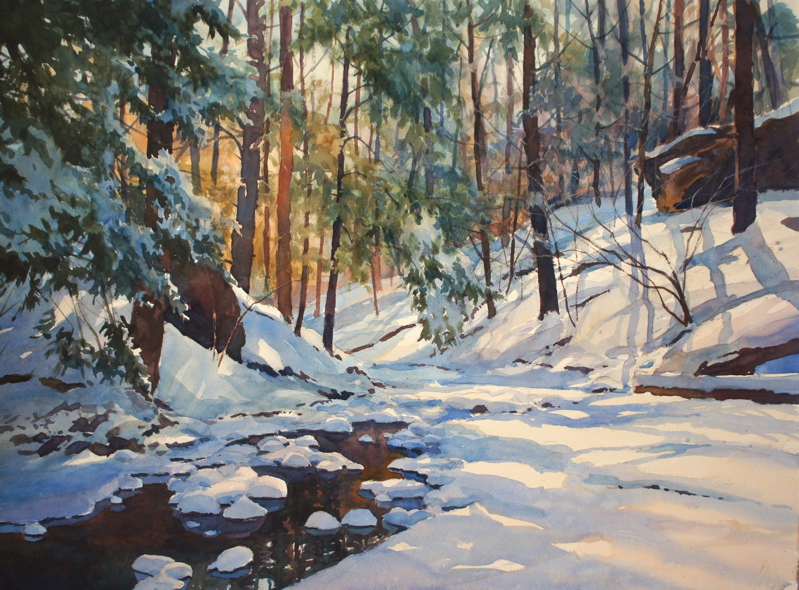 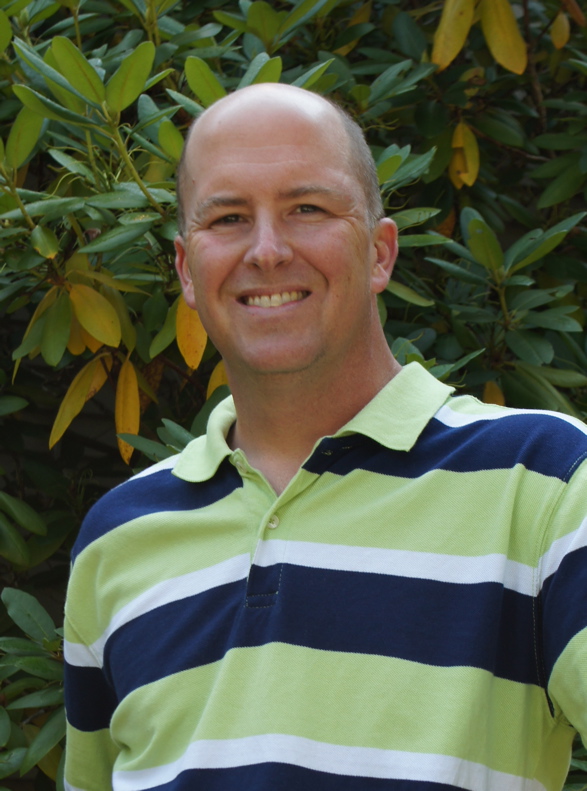 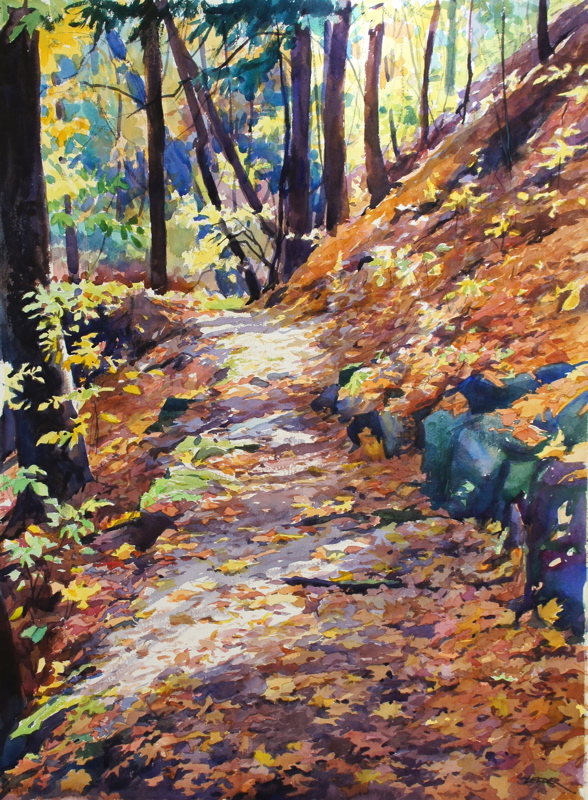 Chris teaches with a fun and relaxed style.  Each day there will be demonstrations and lots of one-on-one instruction. This workshop will focus on the process of creating a watercolor painting. He will speak in-depth about devising a plan for success with your painting; the importance of drawing, design and brushwork; simplifying and improving color mixing (no more muddy watercolors) and how to get dynamic value relationships.Registration InstructionsThe fee for this workshop is $25To register, please send the non-refundable fee, along with the registration form to:		William Mancuso  		Ohio Northern University Art & Design Department 		525 S. Main St., Ada, OH 45810Make checks payable to: ONU Art & Design DepartmentFor questions please contact William: (419) 772-2163/2160, w-mancuso@onu.edu__________________________Please send this section with your deposit______________________Chris Leeper Workshop: April 2 & 3, 2016 Registration FormName ___________________________________________     Address ____________________________________________________City _____________________________________     State ______________     Zip _________________________Phone _______________________________________     E-mail _________________________________________________________